第五節：副詞 (Adverbium)練習一請在下列表格內填寫句中的副詞(狀語)及其意義練習二請在下列表格內填寫由形容詞衍生出來的比較級、極比級副詞 練習三請按照下列的例句，用以下的動詞加上適當的比較級副詞造句。例句：Lucas turpius quam Marcus scribit. 路加比馬高寫得較醜陋。練習四請在下圖內找出11個原始副詞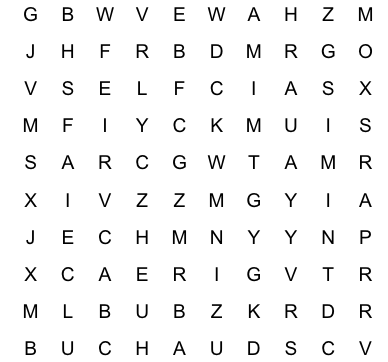 cras 	明天 		cur 	為何		diu 	常久		fere 	幾乎 haud 	不 		iam 	已經		sic 	這麼		mox 	不久nimis 	太過 		tam 	這樣		vix 	剛剛副詞(狀語)意義Die laboramus. die日間Nocte quiescimus.nocte晚間Te maxime laudo.maxime極大地Puer timore lacrimat.timore恐懼地Sic scribit.sic如此Turpiter scribit.turpiter羞愧地Hostes fortiter pugnant.fortiter勇敢地意義比較級副詞極比級副詞beatus 有福beatiusbeatissimebenignus 寬仁benigniusbenignissimeverus 真實veriusverissimegravis 嚴重graviusgravissimemirabilis 出奇mirabiliusmirabilissimefidelis.忠信fideliusfidelissimemiser 可憐miseriusmiserrimeacer 尖銳acriusacerrimeaeger 有病aegriusaegerrimesapiens有見識sapientiussapientissimeprudens 謹慎prudentiusprudentissimediligens勤奮diligentiusdiligentissimesplendidus 光彩splendidiussplendissimetimidus 小膽量timidiustimidissimecertus 確實certiuscertissimevelox 快捷velociusvelocissimefelix 幸福feliciusfedelissimesimplex簡單simpliciusSimplicissimerespondet他回答主語(主格名詞) + 比較級副詞 + quam +主語(主格名詞) respondet.currit他跑主語(主格名詞) + 比較級副詞 + quam +主語(主格名詞) currit.amat他愛主語(主格名詞) + 比較級副詞+ quam +主語(主格名詞) amat.manet他停留主語(主格名詞) + 比較級副詞+ quam +主語(主格名詞) manet.videt他看主語(主格名詞) + 比較級副詞+ quam +主語(主格名詞) videt.emit他買主語(主格名詞) + 比較級副詞+ quam +主語(主格名詞) emit.